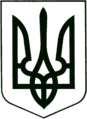 УКРАЇНА
    МОГИЛІВ - ПОДІЛЬСЬКА МІСЬКА РАДА 
   ВІННИЦЬКОЇ ОБЛАСТІВИКОНАВЧИЙ КОМІТЕТ  РІШЕННЯ№231Від 05.08.2021р.                                                       м. Могилів – ПодільськийПро видачу дублікатів свідоцтв про право власності на житло           Керуючись ст.30 Закону України «Про місцеве самоврядування в      Україні», ст.ст.6, 8 Закону України «Про приватизацію державного житлового фонду», Положенням Державного комітету України по житлово - комунальному господарству від 15.09.1992р. №56 «Про порядок передачі квартир (будинків) у приватну власність громадян», у відповідності з роз’ясненням наданими в листі Державної реєстраційної служби України від 15.01.2013 року №12-06-15-13 «Щодо видачі дублікатів втрачених або зіпсованих документів», розглянувши заяви гр. ___________________ та гр. _________________,-                                  виконком міської ради ВИРІШИВ:   1. Оформити та видати дублікати свідоцтв про право власності на житло:1.1.  На квартиру №___ по вул. _____________,____ в м. Могилеві -         Подільському, Вінницької області, видане на підставі розпорядження         бюро по приватизації державного житлового фонду виконкому           міської ради народних депутатів від _________р. №______ -           ______________________.      1.2.  На квартиру №__по пр. Жовтневої революції, ___ в м. Могилеві -          Подільському, Вінницької області, видане на підставі розпорядження          бюро по приватизації державного житлового фонду виконкому             міської ради народних депутатів від ___________р. №_____ -         ________________.    2. Головному спеціалісту з житлових питань управління житлово -          комунального господарства міської ради Кушніру П.П. здійснити заходи,           передбачені чинним законодавством.   3. Контроль за виконанням даного рішення покласти на заступника             міського голови з питань діяльності виконавчих органів    Слободянюка М.В..     Міський голова                                                      Геннадій ГЛУХМАНЮК